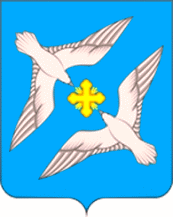 АДМИНИСТРАЦИЯМУНИЦИПАЛЬНОГО   ОБРАЗОВАНИЯСЕЛЬСКОЕ  ПОСЕЛЕНИЕ  «УСПЕНСКОЕ»РЖЕВСКОГО РАЙОНА  ТВЕРСКОЙ  ОБЛАСТИ                                                                П О С Т А Н О В Л Е Н И Е18.12.2020 г.                                                                                                           № 58Об осуществлении  бюджетных полномочий  главного  администратора доходов и главного администратора источников внутреннегофинансирования  дефицита бюджетаВ целях  осуществления  бюджетных полномочий главного  администратора (администратора)  доходов  и  главного  администратора источников  внутреннего финансирования  дефицита  бюджета  (администратора  источников внутреннего  финансирования  дефицита  бюджета  с полномочиями  главного  администратора)  сельского поселения «Успенское», установленных  статьями  160.1,160.2  Бюджетного кодекса  Российской  Федерации  и в соответствии  с  решением   Совета депутатов  МО сельское поселение «Успенское» от 18.12.2020г. № 97 « О бюджете муниципального образования сельское поселение «Успенское»  на 2021 год и плановый период 2022 и 2023 годовП О С Т А Н О В Л Я Ю:1. Установить, что  администрация    муниципального образования  сельское  поселение   «Успенское»  Ржевского района  Тверской области, являющаяся  главным  администратором  доходов  бюджета   Муниципального образования  сельское поселение «Успенское»  одновременно  осуществляет  бюджетные  полномочия    администратора  доходов  бюджета  и  администратора  источников  внутреннего  финансирования  дефицита  бюджета.  2.   Администрации   муниципального образования сельского поселения «Успенское»   Ржевского района Тверской области  обеспечить осуществление  бюджетных полномочий  главного администратора (администратора)  доходов   в   соответствии   с приложением № 1 к настоящему постановлению.    3.   Администрации сельского  поселения  «Успенское»    Ржевского района   Тверской области  обеспечить осуществление  бюджетных полномочий  главного администратора  источников  внутреннего финансирования  дефицита  бюджета  (администратора  источников   внутреннего  финансирования    дефицита  бюджета  с  полномочиями  главного  администратора), с установленной   статьей  160.2  Бюджетного  кодекса  Российской  Федерации и   в соответствии  с приложением   № 2 к настоящему постановлению. .Глава  сельского  поселения «Успенское»                                              А.В.СвятойПриложение № 1к Постановлению Главы администрацииМО сельское поселение «Успенское»Ржевского района Тверской областиот 18.12.2020  г. №58     Перечень и коды  главных администраторов  доходов бюджета муниципального образования сельское поселение «Успенское» Ржевского района Тверской области на 2021 год и на плановый период 2022 и 2023годы700Администрация муниципального образования сельское поселение «Успенское»  Ржевского района Тверской области70011105025100000120Доходы, получаемые в виде арендной платы, а также средства от продажи права на заключение договоров аренды за земли, находящиеся в собственности сельских поселений (за исключением земельных участков муниципальных бюджетных и автономных учреждений)70011105075100000120Доходы от сдачи в аренду имущества, составляющего казну сельских поселений (за исключением земельных участков)70011109045100000120Прочие поступления от использования имущества, находящегося в собственности сельских поселений (за исключением имущества муниципальных бюджетных и автономных учреждений, а также имущества муниципальных унитарных предприятий, в том числе казенных)70011301995100000130Прочие доходы от оказания платных услуг  (работ) получателями средств бюджетов сельских  поселений70011302065100000130Доходы, поступившие в порядке возмещения расходов, понесенных в связи с эксплуатацией  имущества сельских  поселений70011302995100000130Прочие доходы от компенсации затрат бюджетов сельских  поселений70011402053100000410Доходы от реализации иного имущества, находящегося в собственности сельских поселений (за исключением имущества муниципальных автономных учреждений, а также имущества муниципальных унитарных предприятий, в том числе казённых), в части реализации основных средств по указанному имуществу70011406025100000430Доходы от продажи земельных участков, находящихся в собственности сельских  поселений (за исключением земельных участков муниципальных  бюджетных и автономных учреждений)70011406325100000430Плата за увеличение площади земельных участков, находящихся в частной собственности, в результате перераспределения таких земельных участков и земельных участков, находящихся в собственности сельских поселений70011413060100000410Доходы от приватизации имущества, находящегося в собственности сельских поселений, в части приватизации нефинансовых активов имущества казны70011602020020000140Административные штрафы, установленные законами субъектов Российской Федерации об административных правонарушениях, за нарушение муниципальных правовых актов70011607010100000140Штрафы, неустойки, пени, уплаченные в случае просрочки исполнения поставщиком (подрядчиком, исполнителем) обязательств, предусмотренных муниципальным контрактом, заключенным муниципальным органом, казенным учреждением сельского поселения70011607090100000140Иные штрафы, неустойки, пени, уплаченные в соответствии с законом или договором в случае неисполнения или ненадлежащего исполнения обязательств перед муниципальным органом, (муниципальным казенным учреждением) сельского поселения70011610031100000140Возмещение ущерба при возникновении страховых случаев, когда выгодоприобретателями выступают получатели средств бюджета сельского поселения70011610081100000140Платежи в целях возмещения ущерба при расторжении муниципального контракта, заключенного с муниципальным органом сельского поселения (муниципальным казенным учреждением), в связи с односторонним отказом исполнителя (подрядчика) от его исполнения (за исключением муниципального контракта, финансируемого за счет средств муниципального дорожного фонда)70011701050100000180Невыясненные поступления, зачисляемые в бюджеты сельских  поселений 70011705050100000180Прочие неналоговые доходы бюджетов сельских поселений70011714030100000150Средства самообложения граждан, зачисляемые в бюджеты сельских  поселений70011715030100000150Инициативные платежи, зачисляемые в бюджеты сельских поселений70020215001100000150Дотации бюджетам  сельских поселений на выравнивание бюджетной обеспеченности из бюджета субъекта Российской Федерации 70020220216102125150Субсидии бюджетам сельских поселений на осуществление дорожной деятельности в отношении автомобильных дорог общего пользования, а также капитального ремонта и ремонта дворовых территорий многоквартирных домов, проездов к дворовым территориям многоквартирных домов населенных пунктов (Субсидии на ремонт дворовых территорий многоквартирных домов, проездов к дворовым территориям многоквартирных домов населенных пунктов)70020220216102224150Субсидии бюджетам сельских поселений на осуществление дорожной деятельности в отношении автомобильных дорог общего пользования, а также капитального ремонта и ремонта дворовых территорий многоквартирных домов, проездов к дворовым территориям многоквартирных домов населенных пунктов (Капитальный ремонт и ремонт улично-дорожной сети муниципальных образований Тверской области)70020225299100000150Субсидии бюджетам сельских поселений на обустройство и восстановление воинских захоронений находящихся в государственной собственности70020225467100000150Субсидии бюджета сельских поселений на обеспечение развития и укрепления материально-технической базы домов культуры в населенных пунктах с числом жителей до 50 тысяч человек70020229999102043150Прочие субсидии бюджетам сельских  поселений (Проведение работ по восстановлению воинских захоронений)70020229999109000150Прочие субсидии бюджетам сельских  поселений (Проект по поддержке местных  инициатив)70020235118101020150Субвенции бюджетам сельских поселений на осуществление первичного воинского учёта на территориях, где отсутствуют военные комиссариаты (Субвенции бюджета  муниципальных образований на осуществление первичного воинского учета на территориях, где отсутствуют военные комиссариаты)70020239999102114150Прочие субвенции бюджетам  сельских поселений (Финансовое обеспечение реализации государственных полномочий Тверской области по созданию административных комиссий и определению перечня должностных лиц, уполномоченных составлять  протоколы  об административных правонарушениях)70020249999100023150Прочие  межбюджетные трансферты, передаваемые бюджетам сельских поселений (Прочие межбюджетные трансферты, передаваемые бюджетам на реализацию мероприятий по обращениям, поступающим к депутатам Ржевского района)70020249999100026150Прочие  межбюджетные трансферты, передаваемые бюджетам сельских поселений (Прочие межбюджетные трансферты, передаваемые в бюджеты муниципальных образований Ржевского района)70020249999100027150Прочие  межбюджетные трансферты, передаваемые бюджетам сельских поселений (иные межбюджетные трансферты на сбалансированность бюджетов поселений Ржевского района)70020249999100028150Прочие  межбюджетные трансферты, передаваемые бюджетам сельских поселений (иные межбюджетные трансферты на содействие развитию инфраструктуры поселений Ржевского района)70020249999102050150Прочие  межбюджетные трансферты, передаваемые бюджетам сельских поселений (Реализация закона Тверской области от 16.02.2009г. № 7-ЗО «О статусе города Тверской области, удостоенного почетного звания Российской Федерации «Город воинской славы»)70020249999102164150Прочие  межбюджетные трансферты, передаваемые бюджетам сельских поселений (Иные межбюджетные трансферты на реализацию мероприятий по обращениям, поступающим к депутатам законодательного Собрания Тверской области)70020249999109000150Прочие  межбюджетные трансферты, передаваемые бюджетам сельских поселений (Проект по поддержке местных  инициатив)70020290054100000150Прочие безвозмездные поступления в бюджеты сельских поселений от бюджетов муниципальных районов70020405099109000150Прочие безвозмездные поступления от негосударственных организаций в бюджеты сельских  поселений (Проект по поддержке местных  инициатив)70020705030109000150Прочие безвозмездные поступления  в бюджеты сельских  поселений (Проект по поддержке местных  инициатив)70020705030109010150Прочие безвозмездные поступления  в бюджеты сельских  поселений (Добровольные пожертвования бюджетов муниципальных образований Ржевского района)70021805010100000150Доходы бюджетов сельских поселений от возврата бюджетными учреждениями остатков субсидий прошлых лет70021860010100000150Доходы бюджетов сельских поселений от возврата остатков субсидий, субвенций и иных межбюджетных трансфертов, имеющих целевое назначение, прошлых лет из бюджетов муниципальных районов70021960010100000150Возврат прочих остатков субсидий, субвенций и иных межбюджетных трансфертов, имеющих целевое назначение, прошлых лет из бюджетов сельских поселений